Дата: 11.12.2020г.Группа: 20-ЭК-1дНаименование дисциплины/МДК: МатематикаТема: Существование предела монотонной ограниченной последовательности.Определение№1: множество чисел, каждое из которых снабжено своим номером, называется числовой последовательностью.Элементы этого числового множества называются членами последовательности и обозначают: первый член - а 1, второй  - а 2 , n- й член - а n  и т.д. Вся последовательность обозначается : а 1, а 2, а 3, …, а n  или (а n ).Числовая последовательность представляет собой не что иное, как множество нумерованных чисел, упорядоченных наподобие натурального ряда, т.е. располагаемое в порядке возрастания номеров. Последовательность может содержать как конечное, так и бесконечное число членов.Последовательность, состоящая из конечного числа членов, называется конечной, а последовательность, состоящая из бесконечного числа членов, - бесконечной последовательностью.Иногда бесконечную числовую последовательность вводят, используя понятие функции:Определение №2: Функцию у = f(x), xN называют функцией натурального аргумента или числовой последовательностью и обозначают: у = f(n), или у1, у2, у3..., уn или у(n).Последовательности можно задавать различными способами, например, словесно, когда правило задавания последовательности описано словами, без указания формулы. Так, словесно задается последовательность простых чисел: 2,3,5,7,11,13,17,19,23,29,...Особенно важны аналитический и рекуррентный способы задания последовательности.Говорят, что последовательность задана аналитически, если указана формула ее n-го члена.Приведем три примера.уn = n2. Это аналитическое задание последовательности                 1,4,9,16,…, n2, …Указав конкретное значение n, нетрудно найти член последовательности с соответствующим номером. Если. Например, n= 9, то у9 = 92 = 81, еслиуn = С. Здесь речь идет о последовательности С, С, С, …., С, …. . Такую последовательность называют постоянной (или стационарной).уn = 2n . Это аналитическое задание последовательности 2, 22, 23, ….,2n, …Рекуррентный способ задания последовательности состоит в том, что указывают правило, позволяющее вычислить n- й член последовательности, если известны ее предыдущие члены. Например, арифметическая прогрессия – это числовая последовательность (аn), заданная рекуррентно соотношениями:а 1, = а,  аn+1 = аn+ d(а и d – заданные числа, d – разность арифметической прогрессии)Геометрическая прогрессия – это числовая последовательность (bn)? Заданная рекуррентно соотношениями:b 1, = b,  bn+1 = bn·q(b и q – заданные числа, b≠0, q ≠ 0; q знаменатель геометрической прогресси прогрессии).Пример: Выписать первые пять членов последовательности, заданной рекуррентно:у1 =1; у2 = 1; уn = уn-2 + уn-1Решение. n –й член последовательности равен сумме двух предшествующих ему членов. Значит, последовательно получаем:у1 =1; у2 = 1;  у3 =1+1 = 2; у4 = 1+ 2 = 3; у5 =2+3 =5; и т.д.Ограниченные последовательности.Последовательность (хn) называется ограниченной, если существуют такие два числа m и М, что для всех nN выполняется неравенство m≤ хn ≤М.Последовательность (хn) называется ограниченной сверху, если существует такое число М, что для всех nN выполняется неравенство хn ≤М.Последовательность (хn) называется ограниченной снизу, если существует такое число m, что для всех nN выполняется неравенство m≤ хnНапример: последовательность (хn), заданная формулой общего члена хn = n, ограничена снизу (например, число 0) и не ограничена сверху.Монотонные последовательности.Последовательность (хn) называется возрастающей, если каждый ее член, начиная со второго, больше предыдущего, т.е. если для любого натурального n выполняется неравенство хn+1 > хn.Последовательность (хn) называется убывающей, если каждый ее член, начиная со второго, меньше предыдущего, т.е. если для любого натурального n выполняется неравенство хn+1 < хn.Последовательность (хn) называется невозрастающей, если каждый ее член, начиная со второго, не более предыдущего, т.е. если для любого натурального n выполняется неравенство хn+1 ≤ хn.Последовательность (хn) называется неубывающей, если каждый ее член, начиная со второго, не меньше предыдущего, т.е. если для любого натурального n выполняется неравенство хn+1 ≥ хn.Возрастающие, убывающие, невозрастающие и неубывающие последовательности образуют класс монотонных последовательностей.Предел числовой последовательности.Рассмотрим для числовой последовательности – (уn) и (xn).(уn): 1, 3,5, 7, 9, … 2n – 1, …; (xn): 1, Изобразим члены этих последовательностей точками на координатной прямой. 0    1      3     5      7      9     11                            у  0             0,25                 0,5                               1    Замечаем, что члены последовательности (xn) как бы «сгущаются» около точки 0 – говорят последовательность сходятся, а у последовательности (уn) такой точки сгущения нет – и говорят, что последовательность расходится.Математики не используют термин точка сгущения, а они говорят предел последовательности.Определение: Число b называется пределом последовательности (уn), если в любой заранее выбранной окрестности точки b содержится все члены последовательности, начиная с некоторого номера.Пишут так: уn→b или  читают так: предел последовательности уn при стремлении n к бесконечности равен b.На практике используется еще одно истолкование равенства , связанное с приближенными вычислениями: если последовательность уn = f(n) сходится к числу b, то выполняется приближенное равенство f(n)≈b, причем это приближенное равенство тем точнее, чем больше n.Необходимое условие сходимости произвольной числовой последовательности:Для того чтобы последовательность сходилась, необходимо, чтобы она была ограниченной.Достаточное условие сходимости последовательности.Если последовательность монотонна и ограничена, то она сходится. (теорема К.Вейерштрасса)Свойства сходящихся последовательностейЕсли последовательность сходится, то только к одному пределу.Если последовательность сходится, то она ограничена.Если последовательность монотонна и ограничена, то она сходится.Если , то последовательность уn= qn расходится.Теоремы о пределах последовательностей.Если Если , тоДля любого натурального показателя m и любого коэффициента k справедливо соотношение: Предел суммы равен сумме пределов: Предел произведения равен произведению пределов: Предел частного равен частному пределов: , где с≠0.Постоянный множитель можно выносить за знак предела: Нахождение пределов последовательности:Найти предел последовательности:а) хn =  б) хn = в) Решение: а) применив правило «предел произведения», получим:б) применим правило «предел суммы» и получим:в) в подобных случаях применяют искусственный прием: делят числитель и знаменатель дроби почленно на наивысшую из имеющихся степень переменной n. В данном примере разделим числитель и знаменатель дроби почленно на n2 . Имеем:  (здесь мы применили правило «предел дроби»).Контрольные вопросы (тест или задания для самостоятельной работы):Контрольные вопросы:Дайте определение числовой последовательности.Перечислите способы задания последовательностей.Какие последовательности называют ограниченными?Сформулируйте определение предела числовой последовательности.Сформулируйте необходимые условия сходимости последовательности.Сформулируйте достаточные условия сходимости последовательности Дайте определение предела функции в точке.Перечислите основные теоремы о пределах функции в точке. Вычислите пределы следующих функций: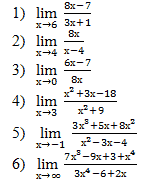  Преподаватель                                               Х.Ш. Сулиманова